College of Social Work and Community Development University of the Philippines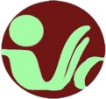 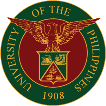 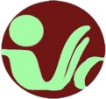 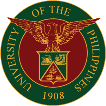 Diliman, Quezon CityOFFICE OF THE COLLEGE SECRETARYDear Applicant,In connection with your inquiry/application  for  admission  to  the  graduate program in Community Development (Dip/MCD) Social Work (Dip/MSW), Women and Development (Dip/MAWD) and Doctor of Social Development (DSD), we wish to  inform  you  that  the CSWCD Committee on Student Academic Welfare (SAW) will need the following documents to evaluate your application for admission.One (1) copy of duly accomplished application form (please see attached}One (1) original and photocopy of the Official Transcript of Records (OTR} and Diploma/ academic credentials (of Undergraduate and Master’s Degrees completed for DSD) with General Weighted Average of at least 2.0 for UP graduates and at least 1.75 for graduates from other schools).Two (2) reference or recommendation forms  from  your former professors, a recognized authority in the area of specialization or your supervisor (please see attached form).Four (4) copies of your recent photo (2x2 in size).Two (2) photocopies of the Diploma or certificate of degree finished/awarded.One (1) original and photocopy of Honorable Dismissal if graduated from school/university other than UP.Two (2) photocopies  of  marriage  contract  or  its  equivalent  if surname used by the applicant is not the same as reflected on  the transcript  of record.One (1) original and photocopy of NSO Birth Certificate.Two (2) copies of program of study, and a research concept paper. (for doctoral program). Payment of application fee of Php 100 for the masters/ diploma program and Php 5OO for DSD (non-refundable) at the UP Cashiers Office.Please also note that an interview maybe required by the Department and/or the Committee on Student Academic Welfare.    All documents must be submitted completely via email to SRO CSWCD cswcdsro.upd@up.edu.ph on or before the specified DEADLINES (please refer to our POSTS @ facebook.com/srocswcdupdiliman and https://pages.upd.edu.ph/srocswcd .    If qualified, the physical copies of the Application form and all the requirements must be submitted immediately to SRO CSWCD prior the processing of the admission. Incomplete requirements will not be processed. For further question, you may email  SRO CSWCD UPD.College of Social Work and Community Development University of the Philippines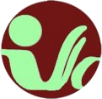 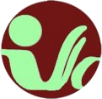 Diliman, Quezon CityApplication # 	APPLICATION FOR ADMISSIONPlease check [/] one	[ ] Diploma in Community Development [Dip. CD]		   (currently suspended)[ ] Diploma in Social Work [Dip. SW]	    (currently suspended)[ ] Diploma in Women and Development [Dip. WD]        (currently suspended)[ ] Master of Community Development [MCD][ ] Master of Social Work [MSW][ ] Master of Arts in Women and Development [MAWD] [ ] Doctor of Social Development [DSD]PERSONAL INFORMATION (Use block letters)WORK EXPERIENCEWORK EXPERIENCE FOR THE LAST TEN YEARS (use additional paper if required)OTHER INVOLVEMENTS IN CIVIC OR VOLUNTARY ORGANIZATIONSACADEMIC/TRAINING BACKGROUNDPROPOSED PLAN OF STUDYREFERENCESHave you ever been c harged of any crime or violation  of  any  law, decree,  ordinance or regulation by any court or tribunal?   [  ] YES	[ ] NOLast name:AgeAgeSex:First name:Date of BirthDate of BirthDate of BirthMiddle name:Civil StatusCivil StatusCivil StatusMaiden name (if married)Maiden name (if married)Religion:Religion:Citizenship:Citizenship:Country of Origin:Country of Origin:Present Address:Present Address:Contact No.(landline)CellphoneContact No.(landline)CellphoneProvincial Address:Provincial Address:Contact No.(landline)Cellphone No.Contact No.(landline)Cellphone No.E-mail Address:E-mail Address:E-mail Address:E-mail Address:Name of Current Employer:Address: Department: Nature of Office:[ ] Government [ ] Private[ ] Others/specify:Position/ Designation:Inclusive Dates: Telephone:E-mail:Monthly Salary:Nature of Work (Describe briefly your roles and responsibilities)Nature of Work (Describe briefly your roles and responsibilities)INCLUSIVE DATESPOSITIONNAME OF EMPLOYERNATURE OF WORKINCLUSIVE DATESNAME OF ORGANIZATIONNATURE OF INVOLVEMENTTITLE OF DEGREE/ DIPLOMA OBTAINEDDATE RECEIVEDINSTITUTION/ ADDRESSHONORS RECEIVEDGRADUATECOLLEGIATESECONDARYFellowship/Awards Received (Indicate name and nature of awarding  institution;  Date  and Place where Award was given)Fellowship/Awards Received (Indicate name and nature of awarding  institution;  Date  and Place where Award was given)Fellowship/Awards Received (Indicate name and nature of awarding  institution;  Date  and Place where Award was given)Fellowship/Awards Received (Indicate name and nature of awarding  institution;  Date  and Place where Award was given)Fellowship/Awards Received (Indicate name and nature of awarding  institution;  Date  and Place where Award was given)Indicate Training Program/s attended in the last five (5) years: (use additional paper if required)Indicate Training Program/s attended in the last five (5) years: (use additional paper if required)Indicate Training Program/s attended in the last five (5) years: (use additional paper if required)Indicate Training Program/s attended in the last five (5) years: (use additional paper if required)Indicate Training Program/s attended in the last five (5) years: (use additional paper if required)Research and Publications in the last 10 years: (use additional paper if required)Research and Publications in the last 10 years: (use additional paper if required)Research and Publications in the last 10 years: (use additional paper if required)Research and Publications in the last 10 years: (use additional paper if required)Research and Publications in the last 10 years: (use additional paper if required)Describe briefly the relevance of a Diploma/Master/Doctorate Program in yourcareer plans and/or self-development objectivesDescribe briefly the relevance of a Diploma/Master/Doctorate Program in yourcareer plans and/or self-development objectivesProgram Option:Full-time  [ ]	Part-time [For MCD/MSW/MAWD applicants:Thesis Track [ ] Non-thesisFinancial Support for Graduate Studies[  ] Self-supporting	[ ] Agency Scholarship[  ] Parents	[ ] Others (specify)Financial Support for Graduate Studies[  ] Self-supporting	[ ] Agency Scholarship[  ] Parents	[ ] Others (specify)List the name, position, office, address and contact number of the persons whom you asked to fill up the attached reference/recommendation forms as your academic referee.List the name, position, office, address and contact number of the persons whom you asked to fill up the attached reference/recommendation forms as your academic referee.List the name, position, office, address and contact number of the persons whom you asked to fill up the attached reference/recommendation forms as your academic referee.List the name, position, office, address and contact number of the persons whom you asked to fill up the attached reference/recommendation forms as your academic referee.NAMEPOSITIONOFFICE AND ADDRESSTELEPHONE NOS.